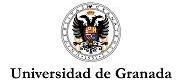 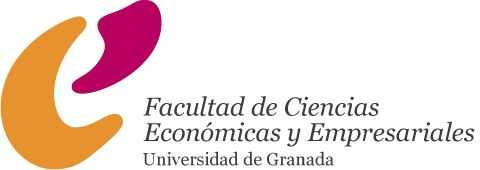 Oficina de Relaciones                internacionalesACADEMIC INFORMATION 2016 / 2017 Facultad de Ciencias Económicas y EmpresarialesInstitution:UNIVERSIDAD DE GRANADA (E GRANADA01)Useful info on the university, degrees and courses:Courses: http://fccee.ugr.es/pages/docenciaInformation on courses content: http://grados.ugr.es/pages/titulaciones_socialesInternational Students Info :http://internacional.ugr.es/pages/movilidad/estudiantes/entranteshttp://internacional.ugr.es/pages/movilidad/estudiantes/entrantes/onlineapplicationinstruccionesespaaolerasmus/!Buddy Programme:http://internacional.ugr.es/pages/perfiles/estudiantes/nuevas-iniciativas-para-estudiantes-internacionalesOrientation Week:http://internacional.ugr.es/pages/movilidad/estudiantes/entrantes/jornadas-incomingGENERAL INFOSHEET :http://internacional.ugr.es/pages/guias-y-folletos/informationsheetweb/!Social Networks:https://twitter.com/FcceeUgrhttps://www.facebook.com/fccee.ugr.eshttps://www.youtube.com/channel/UC0WdrG0RI6seFvEkIGFTv4g INTERNATIONAL RELATIONS OFFICEINTERNATIONAL RELATIONS OFFICEAddress:(host coordinator: send students transcripts to this address)Facultad de Ciencias Económicas y EmpresarialesRelaciones InternacionalesCampus de Cartuja s/n E-18071 GranadaVice-dean for International Relations. Academic coord.Ms. Elena Molis Bañales: emolis@ugr.es  International Office Manager. Contact person. Incoming-Outgoing Students.Mr. José Pérez Aragón Incoming students : incoming_economics@ugr.esOutgoing Students ResponsibleMs Aurora Flores: economicsout@ugr.es  María Fernanda (General information, social networks): fccee.ugr@gmail.comContactTel.: + 34 958 24 37 32; +34 958 24 10 00   Extension: 20338, 49042GENERAL INFORMATION FOR INTERNATIONAL STUDENTSGENERAL INFORMATION FOR INTERNATIONAL STUDENTSAcademic Calendar 2016/2017: Orientation Week: 12/09 - 16/09/2016(specific meeting: Thursday,12.30, Aula Magna Facultad Economicas& Empresariales)1st semester: 20/09/2016 - 20/01/2017	(Christmas holidays: 23/12/2016 - 09/01/17)Orientation Week: 06/02/2017 - 10/02/20172nd sem.: 13/02/2017 - 2/06/2017 (Easter holidays: 21/3/17 - 28/4/2017)Exam Calendar: 1st semester: 23/01/2017 - 11/02/2017Re-sit exams: 7/07/2017 - 20/07/20172nd semester: 03/06/17 - 23/06/2017 Re-sit exams: 1/09/2017 - 12/09/2017Applications: Home university please send nomination by e-mail to:incoming_economics@ugr.esAfter having received an e-mail from home university communicating students’ official nomination, a message will be sent to the students informing about the online application procedure.ONLINE APPLICATION PROCEDURE:http://internacional.ugr.es/pages/perfiles/estudiantes/estudiantes_int?lang=en1st semester / full year: 1 May - 15 June  2nd semester: 1 - 31 OctoberOnline application:https://oficinavirtual.ugr.es/apli/intercambio/alumnos_in/index.htmlFirst term and whole Academic year:1st May-15th June: Students ONLINE Application/Tentative Plan of Study1-30 July: Delivery of Acceptance e-mails Learning agreements signature: from 15th of June onwardsSecond term:1 October-  31 October : Students Application/Tentative Plan of Study13 December-22 December : Delivery of Acceptance e-mailsLearning agreements signature: from 1st of November onwardsAccommodation:http://estudiantes.ugr.es/alojamientos3/content/demandain addition you can find plenty of private accommodation available once you arrive in Cost of living per month (approximate):Around 550-600 €Intensive Spanish language courses for LLP-Erasmus students /Curso de español como lengua extranjera (CELE)1st Course: 28-09-15 to 11-12-2015 (tbc). Level test: still to be confirmedPlazo de inscripción online: still to be confirmed2nd term Course: still to be confirmedPlazo de inscripción online: still not available. Duration: 60 hours (6 ECTS credits)*It costs around 393 €. More info at:http://www.clm-granada.com/es/esp/cele.htmlRegister (in September/February)Language knowledgeIt is highly advisable to have a minimum B1 level in Spanish to take full advantage  of  studies. No available courses in English.